YAZAR KATKI FORMUAuthor(s) Contribution Form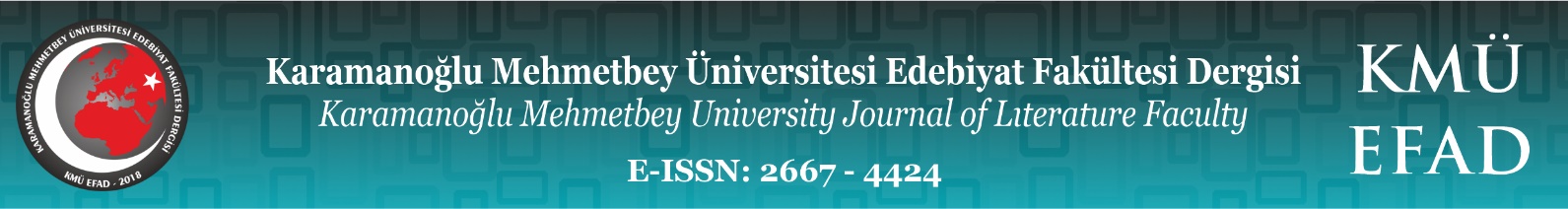 Makalenin Başlığı:  Title of the Article:Yazarlık hakkı aşağıdaki tabloda sunulan kriterlerden en az 3 tanesinde katkıda bulunmuş olmayı gerektirir.      Right of authorship requires having contributed to at least 3 of the criteria presented in the table below.Tüm yazarların makale taslağını hazırlamaları veya içerik açısından önemli entelektüel ve eleştirel inceleme yapmaları zorunludur.      It is obligatory for all authors to draft the manuscript or to make an important intellectual and critical review in terms of content.Makalenin baskıdan önceki son versiyonunun onaylanması tüm yazarların sorumluluğundadır      It is the responsibility of all authors to confirm the final version of the manuscript prior to publishing.Tüm yazarların ilk 3 maddede belirtilen koşulları karşılamaları zorunludur.      All authors are obliged to meet all the conditions stated in the first 3 articles.Belirtilen katkı sayısı ve koşulları karşılamayan kişiler makalenin son bölümünde " Yazarların Katkı Oranları Beyanı" başlığı altında belirtilmelidir.      Persons who do not meet the specified number of contributions and conditions should be mentioned under the title of " Declaration of Authors' Contribution Rates" in the last part of the article.Bu kurallar Council of Science Editors (CSE) ve International Committee of Medical Journal Editors (ICMJE) kılavuzları çerçevesinde oluşturulmuştur. Ayrıntılı bigi için: http://www.councilscienceeditors.org/i4a/pages/index.cfm?pageid=3376 www.icmje.org/ethical 1author.html.     These rules have been established within the framework of the Council of Science Editors (CSE) and International Committee of Medical Journal Editors (ICMJE) guidelines. For detailed information: http://www.councilscienceeditors.org/i4a/pages/index.cfm?pageid=3376 www.icmje.org/ethical 1author.htmlMakalenin Başlığı:  Title of the Article:Yazarlık hakkı aşağıdaki tabloda sunulan kriterlerden en az 3 tanesinde katkıda bulunmuş olmayı gerektirir.      Right of authorship requires having contributed to at least 3 of the criteria presented in the table below.Tüm yazarların makale taslağını hazırlamaları veya içerik açısından önemli entelektüel ve eleştirel inceleme yapmaları zorunludur.      It is obligatory for all authors to draft the manuscript or to make an important intellectual and critical review in terms of content.Makalenin baskıdan önceki son versiyonunun onaylanması tüm yazarların sorumluluğundadır      It is the responsibility of all authors to confirm the final version of the manuscript prior to publishing.Tüm yazarların ilk 3 maddede belirtilen koşulları karşılamaları zorunludur.      All authors are obliged to meet all the conditions stated in the first 3 articles.Belirtilen katkı sayısı ve koşulları karşılamayan kişiler makalenin son bölümünde " Yazarların Katkı Oranları Beyanı" başlığı altında belirtilmelidir.      Persons who do not meet the specified number of contributions and conditions should be mentioned under the title of " Declaration of Authors' Contribution Rates" in the last part of the article.Bu kurallar Council of Science Editors (CSE) ve International Committee of Medical Journal Editors (ICMJE) kılavuzları çerçevesinde oluşturulmuştur. Ayrıntılı bigi için: http://www.councilscienceeditors.org/i4a/pages/index.cfm?pageid=3376 www.icmje.org/ethical 1author.html.     These rules have been established within the framework of the Council of Science Editors (CSE) and International Committee of Medical Journal Editors (ICMJE) guidelines. For detailed information: http://www.councilscienceeditors.org/i4a/pages/index.cfm?pageid=3376 www.icmje.org/ethical 1author.htmlMakalenin Başlığı:  Title of the Article:Yazarlık hakkı aşağıdaki tabloda sunulan kriterlerden en az 3 tanesinde katkıda bulunmuş olmayı gerektirir.      Right of authorship requires having contributed to at least 3 of the criteria presented in the table below.Tüm yazarların makale taslağını hazırlamaları veya içerik açısından önemli entelektüel ve eleştirel inceleme yapmaları zorunludur.      It is obligatory for all authors to draft the manuscript or to make an important intellectual and critical review in terms of content.Makalenin baskıdan önceki son versiyonunun onaylanması tüm yazarların sorumluluğundadır      It is the responsibility of all authors to confirm the final version of the manuscript prior to publishing.Tüm yazarların ilk 3 maddede belirtilen koşulları karşılamaları zorunludur.      All authors are obliged to meet all the conditions stated in the first 3 articles.Belirtilen katkı sayısı ve koşulları karşılamayan kişiler makalenin son bölümünde " Yazarların Katkı Oranları Beyanı" başlığı altında belirtilmelidir.      Persons who do not meet the specified number of contributions and conditions should be mentioned under the title of " Declaration of Authors' Contribution Rates" in the last part of the article.Bu kurallar Council of Science Editors (CSE) ve International Committee of Medical Journal Editors (ICMJE) kılavuzları çerçevesinde oluşturulmuştur. Ayrıntılı bigi için: http://www.councilscienceeditors.org/i4a/pages/index.cfm?pageid=3376 www.icmje.org/ethical 1author.html.     These rules have been established within the framework of the Council of Science Editors (CSE) and International Committee of Medical Journal Editors (ICMJE) guidelines. For detailed information: http://www.councilscienceeditors.org/i4a/pages/index.cfm?pageid=3376 www.icmje.org/ethical 1author.htmlKatkı TürüContribution TypeKatkı İçeriğiContribution ContentKatkıda Bulunanlar/ Contributors(Adının ilk harfi ve Soyadı: Örn: R. Şakar)(First letter of author’s name and Surname: R. Şakar)Fikir/KavramIdeaAraştırma ve/veya makale için fikir ya da hipotezin oluşturulması(Creating ideas or hypotheses for research and / or writing)Tasarım ve DizaynDesignSonuçlara ulaşmak için yöntemlerin planlanmasıPlanning methods to achieve resultsDenetleme/DanışmanlıkSupervisionProje ve makalenin organizasyonu ve seyrinin gözetimi ve sorumluluğuSupervision and responsibility of the organization and course of the project and writingKaynaklarResourcesMakale için hayati önem taşıyan personel, mekân, finansal kaynak, araç ve gereç sağlanmasıProvision of “vital” staff, space, financial resources, tools and equipment for the articleMalzemelerMaterialsBiyolojik malzemeler, reaktifler ve sevk edilen hastalarBiological materials, reagents and referred patientsVeri Toplama ve/veya İşlemeData Collection and/or ProcessingDeneylerin yapılması, hastaların takibi, verilerin düzenlenmesi ve bildirilmesi için sorumluluk almakTaking responsibility for conducting experiments, monitoring patients, organizing and reporting data.Analiz ve/veya YorumAnalysis and / or InterpretationBulguların mantıklı açıklaması ve sunumu için sorumluluk almakTaking responsibility for logical explanation and presentation of findingsLiteratür TaramasıLiterature ReviewGerekli olan bu fonksiyon için sorumluluk almakTaking responsibility for litrature reviewYazı YazanWriterMakalenin tümü veya asıl bölümün oluşturulmas için sorumluluk almakTaking responsibility for the creation of the entire article or the main sectionEleştirel İncelemeCritical ReviewMakaleyi teslim etmeden önce sadece imla ve dil bilgisi açısından değil, aynı zamanda entelektüel içerik açısından yeniden kontrel etmek.Rechecking the article before submission, not only in spelling and grammar, but also in intellectual content.Makalenin Yazımına Katkıda Bulunan Yazar(lar)ın Adı-SoyadıName-Surname of the Author(s) Contributing to the Writing of the ArticleMakalenin Yazımına Katkıda Bulunan Yazar(lar)ın Adı-SoyadıName-Surname of the Author(s) Contributing to the Writing of the ArticleSorumlu Yazar (Responsible/Corresponding author):İmza (Signuture): Tarih (Date): .. / .. / ....1.1.Sorumlu Yazar (Responsible/Corresponding author):İmza (Signuture): Tarih (Date): .. / .. / ....2.2.Sorumlu Yazar (Responsible/Corresponding author):İmza (Signuture): Tarih (Date): .. / .. / ....3.3.Sorumlu Yazar (Responsible/Corresponding author):İmza (Signuture): Tarih (Date): .. / .. / ....